Use this form to request minor changes in existing programs (majors, minors, certificates, or specializations). The university Vice President for Academic Affairs approves minor program modifications and they are included in the Annual Minor Program Modification Summary form.University ApprovalTo the Board of Regents and the Executive Director: I certify that I have read this proposal, that I believe it to be accurate, and that it has been evaluated and approved as provided by university policy.This modification addresses a change in (place an “X” in the appropriate box):Effective date of change: Program Degree Level (place an “X” in the appropriate box):Category (place an “X” in the appropriate box):Is the program associated with a current articulation agreement?   If yes, will the articulation agreement need to be updated with the partner institution as a result of this minor program modification? Why or why not?Primary Aspects of the Modification (add lines or adjust cell size as needed):Explanation of the Change:The courses from the existing curriculum are no longer offered. 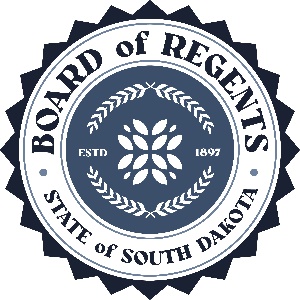 SOUTH DAKOTA BOARD OF REGENTSACADEMIC AFFAIRS FORMSMinor Program ModificationUNIVERSITY:PROGRAM TITLE:Audio Production MinorCIP CODE:UNIVERSITY DEPARTMENT:Fine Arts and DesignBANNER DEPARTMENT CODE:DARTSUNIVERSITY DIVISION:College of Arts and SciencesBANNER DIVISION CODE:DAS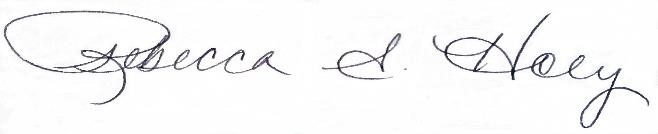 Vice President of Academic Affairs or President of the UniversityDateCourse deletions that do not change the nature of the program, or distribution of courses in the program, or change of total credit hours requiredCourse additions that do not change the nature of the program, or distribution of courses in the program, or change of total credit hours requiredRevised courses in the program.AssociateBachelor’sMaster’sDoctoralCertificateSpecializationMinorMajorYesNoExisting CurriculumExisting CurriculumExisting CurriculumExisting CurriculumExisting CurriculumProposed Curriculum (highlight changes)Proposed Curriculum (highlight changes)Proposed Curriculum (highlight changes)Proposed Curriculum (highlight changes)Proposed Curriculum (highlight changes)Pref.Num.TitleCr.Pref.Num.TitleCr. Hrs.Pref.Num.TitleHrs.Pref.Num.TitleCr. Hrs.DAD222Audio Production I: Foundations3DAD222Audio Production I: Foundations3DAD322Audio Production II: Multi-Track Environments3DAD322Audio Production II: Multi-Track Environments3DAD323Live Sound Reinforcement3DAD350Recording Sessions2DAD350Recording Sessions2MUS108Musicianship I3MUS108Musicianship I3MUS109Musicianship II3MUS204Intro to Digital Sound Design3Select One Select One Select One DAD423Electroacoustic Sound Creation with MIDI3DAD424Advanced Digital Sound Design3Total Credits17Total Credits17